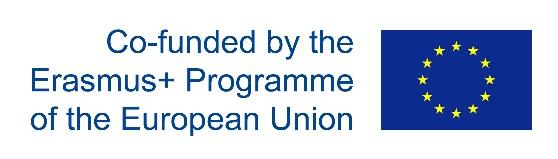 EnergyducationEnergyducation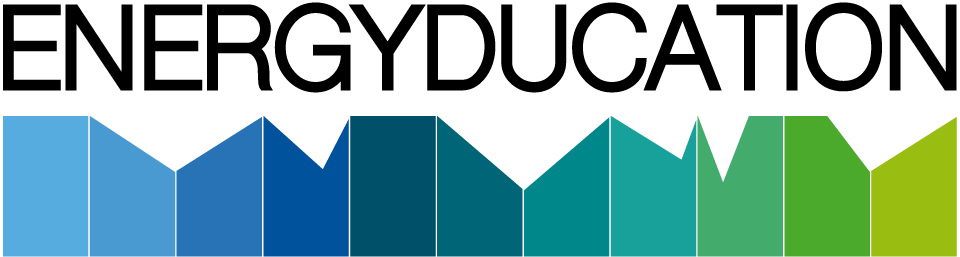 Energyducation SQR-Niveau:44ECVET Punkte:(wenn anwendbar)(wenn anwendbar)ECTS-Credits:(wenn anwendbar)(wenn anwendbar)EQR (NQR)-Niveau:ESNLSENODECHEQR (NQR)-Niveau:545445ZusammengestellteEinheiten der LernzieleEnergyducation – U1Energyducation – U1Einführung im Smart Energy ManagementEinführung im Smart Energy ManagementEinführung im Smart Energy ManagementEinführung im Smart Energy ManagementZusammengestellteEinheiten der LernzieleEnergyducation – U2Energyducation – U2Entwurf und Analyse von Smart Energy MesssystemenEntwurf und Analyse von Smart Energy MesssystemenEntwurf und Analyse von Smart Energy MesssystemenEntwurf und Analyse von Smart Energy MesssystemenZusammengestellteEinheiten der LernzieleEnergyducation – U3Energyducation – U3Integration von Smart Energy ManagementsystemenIntegration von Smart Energy ManagementsystemenIntegration von Smart Energy ManagementsystemenIntegration von Smart Energy ManagementsystemenZusammengestellteEinheiten der LernzieleEnergyducation – U4Energyducation – U4Smarte BeleuchtungSmarte BeleuchtungSmarte BeleuchtungSmarte BeleuchtungZusammengestellteEinheiten der LernzieleEnergyducation – U5Energyducation – U5User-Experience-DesignUser-Experience-DesignUser-Experience-DesignUser-Experience-DesignZusammengestellteEinheiten der LernzieleHaftungsausschlussDies ist eine der Aktionen des Energyducation Projekts, das mit Unterstützung der Europäischen Kommission finanziert wird. Die Verantwortung für den Inhalt dieser Veröffentlichung tragen allein die Projektpartner; die Kommission haftet nicht für die weitere Verwendung der darin enthaltenen Angaben.HaftungsausschlussDies ist eine der Aktionen des Energyducation Projekts, das mit Unterstützung der Europäischen Kommission finanziert wird. Die Verantwortung für den Inhalt dieser Veröffentlichung tragen allein die Projektpartner; die Kommission haftet nicht für die weitere Verwendung der darin enthaltenen Angaben.HaftungsausschlussDies ist eine der Aktionen des Energyducation Projekts, das mit Unterstützung der Europäischen Kommission finanziert wird. Die Verantwortung für den Inhalt dieser Veröffentlichung tragen allein die Projektpartner; die Kommission haftet nicht für die weitere Verwendung der darin enthaltenen Angaben.HaftungsausschlussDies ist eine der Aktionen des Energyducation Projekts, das mit Unterstützung der Europäischen Kommission finanziert wird. Die Verantwortung für den Inhalt dieser Veröffentlichung tragen allein die Projektpartner; die Kommission haftet nicht für die weitere Verwendung der darin enthaltenen Angaben.EnergyducationEnergyducationEnergyducationEnergyducationEnergyducation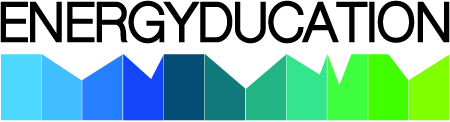 Name der Einheit:U1 – Einführung in Smart Energy ManagementU1 – Einführung in Smart Energy ManagementU1 – Einführung in Smart Energy ManagementU1 – Einführung in Smart Energy ManagementU1 – Einführung in Smart Energy ManagementEnergyducation SQR - Niveau:44444ECVET Punkte:(wenn anwendbar)(wenn anwendbar)(wenn anwendbar)(wenn anwendbar)(wenn anwendbar)ECTS-Credits:(wenn anwendbar)(wenn anwendbar)(wenn anwendbar)(wenn anwendbar)(wenn anwendbar)EQR (NQR)-Niveau:ESESNLNLSESENONODECHEQR (NQR)-Niveau:5544554445LernergebnisseLernergebnisseLernergebnisseLernergebnisseLernergebnisseLernergebnisseLernergebnisseLernergebnisseLernergebnisseLernergebnisseLernergebnisseEnergyducation – U1 Einführung Smart Energy ManagementEnergyducation – U1 Einführung Smart Energy ManagementTrainings-modul-CodeTrainings-modul-CodeKompetenzKompetenzKompetenzKompetenzKompetenzKompetenzKompetenzEnergyducation – U1 Einführung Smart Energy ManagementEnergyducation – U1 Einführung Smart Energy ManagementTrainings-modul-CodeTrainings-modul-CodeWissenWissenWissenWissenFähigkeitenFähigkeitenFähigkeiten1.1: Klimawandel und Energieeinsparung1.1: Klimawandel und Energieeinsparung1/11/31/11/3Verständnis für die Bedeutsamkeit von EnergieeinsparungenVerständnis für die Bedeutsamkeit von EnergieeinsparungenVerständnis für die Bedeutsamkeit von EnergieeinsparungenVerständnis für die Bedeutsamkeit von EnergieeinsparungenVerständnis für die Bedeutsamkeit von EnergieeinsparungenVerständnis für die Bedeutsamkeit von EnergieeinsparungenVerständnis für die Bedeutsamkeit von Energieeinsparungen1.1: Klimawandel und Energieeinsparung1.1: Klimawandel und Energieeinsparung1/11/31/11/3Kennt die Phänomene des Klimawandels und die Notwendigkeit der CO2-ReduktionKennt die Phänomene des Klimawandels und die Notwendigkeit der CO2-ReduktionKennt die Phänomene des Klimawandels und die Notwendigkeit der CO2-ReduktionKennt die Phänomene des Klimawandels und die Notwendigkeit der CO2-ReduktionBringt den Klimawandel mit den eigenen Lebensgrundlagen in VerbindungBringt den Klimawandel mit den eigenen Lebensgrundlagen in VerbindungBringt den Klimawandel mit den eigenen Lebensgrundlagen in Verbindung1.1: Klimawandel und Energieeinsparung1.1: Klimawandel und Energieeinsparung1/11/31/11/3Kennt die Phänomene des Klimawandels und die Notwendigkeit der CO2-ReduktionKennt die Phänomene des Klimawandels und die Notwendigkeit der CO2-ReduktionKennt die Phänomene des Klimawandels und die Notwendigkeit der CO2-ReduktionKennt die Phänomene des Klimawandels und die Notwendigkeit der CO2-ReduktionIdentifiziert CO2-Quellen und hat ein Verständnis  dafür, wie die CO2-Emissionen reduziert werden könnenIdentifiziert CO2-Quellen und hat ein Verständnis  dafür, wie die CO2-Emissionen reduziert werden könnenIdentifiziert CO2-Quellen und hat ein Verständnis  dafür, wie die CO2-Emissionen reduziert werden könnenVersteht die Klimaaktivitäten der Europäischen Kommission als wichtigen Beitrag zur Sicherung der Lebensgrundlagen der Menschen in Europa und der ganzen WeltVersteht die Klimaaktivitäten der Europäischen Kommission als wichtigen Beitrag zur Sicherung der Lebensgrundlagen der Menschen in Europa und der ganzen WeltVersteht die Klimaaktivitäten der Europäischen Kommission als wichtigen Beitrag zur Sicherung der Lebensgrundlagen der Menschen in Europa und der ganzen Welt1.2: Grundlagen des intelligenten Energiemanagements (SEM)1.2: Grundlagen des intelligenten Energiemanagements (SEM)1/11/21/31/11/21/3Ist in der Lage, das Konzept des Smart Energy Management (SEM) anzuwenden Ist in der Lage, das Konzept des Smart Energy Management (SEM) anzuwenden Ist in der Lage, das Konzept des Smart Energy Management (SEM) anzuwenden Ist in der Lage, das Konzept des Smart Energy Management (SEM) anzuwenden Ist in der Lage, das Konzept des Smart Energy Management (SEM) anzuwenden Ist in der Lage, das Konzept des Smart Energy Management (SEM) anzuwenden Ist in der Lage, das Konzept des Smart Energy Management (SEM) anzuwenden 1.2: Grundlagen des intelligenten Energiemanagements (SEM)1.2: Grundlagen des intelligenten Energiemanagements (SEM)1/11/21/31/11/21/3Weiß, wie und wo durch SEM Energie eingespart werden kannWeiß, wie und wo durch SEM Energie eingespart werden kannWeiß, wie und wo durch SEM Energie eingespart werden kannWeiß, wie und wo durch SEM Energie eingespart werden kannVersteht, dass Energie bei Energieumwandlung, Transport, Speicherung  und Verbrauch eingespart werden kannVersteht, dass Energie bei Energieumwandlung, Transport, Speicherung  und Verbrauch eingespart werden kannVersteht, dass Energie bei Energieumwandlung, Transport, Speicherung  und Verbrauch eingespart werden kann1.2: Grundlagen des intelligenten Energiemanagements (SEM)1.2: Grundlagen des intelligenten Energiemanagements (SEM)1/11/21/31/11/21/3Weiß, wie und wo durch SEM Energie eingespart werden kannWeiß, wie und wo durch SEM Energie eingespart werden kannWeiß, wie und wo durch SEM Energie eingespart werden kannWeiß, wie und wo durch SEM Energie eingespart werden kannVersteht, dass menschliches Verhalten ein wichtiger Teil der Strategien für SEM istVersteht, dass menschliches Verhalten ein wichtiger Teil der Strategien für SEM istVersteht, dass menschliches Verhalten ein wichtiger Teil der Strategien für SEM ist1.2: Grundlagen des intelligenten Energiemanagements (SEM)1.2: Grundlagen des intelligenten Energiemanagements (SEM)1/11/21/31/11/21/3Kennt die grundlegenden Elemente der Implementierung eines SEM-SystemsKennt die grundlegenden Elemente der Implementierung eines SEM-SystemsKennt die grundlegenden Elemente der Implementierung eines SEM-SystemsKennt die grundlegenden Elemente der Implementierung eines SEM-SystemsVersteht, dass der Informationsaustausch zwischen Sensoren, Akteuren, Controllern, Benutzeroberflächen und menschlichem Verhalten notwendig istVersteht, dass der Informationsaustausch zwischen Sensoren, Akteuren, Controllern, Benutzeroberflächen und menschlichem Verhalten notwendig istVersteht, dass der Informationsaustausch zwischen Sensoren, Akteuren, Controllern, Benutzeroberflächen und menschlichem Verhalten notwendig ist1.2: Grundlagen des intelligenten Energiemanagements (SEM)1.2: Grundlagen des intelligenten Energiemanagements (SEM)1/11/21/31/11/21/3Kennt die grundlegenden Elemente der Implementierung eines SEM-SystemsKennt die grundlegenden Elemente der Implementierung eines SEM-SystemsKennt die grundlegenden Elemente der Implementierung eines SEM-SystemsKennt die grundlegenden Elemente der Implementierung eines SEM-SystemsVersteht, dass Sensoren, Akteure, Controller, Benutzeroberflächen und menschliches Verhalten mit Strategien zur Energieeinsparung zusammengeführt werden könnenVersteht, dass Sensoren, Akteure, Controller, Benutzeroberflächen und menschliches Verhalten mit Strategien zur Energieeinsparung zusammengeführt werden könnenVersteht, dass Sensoren, Akteure, Controller, Benutzeroberflächen und menschliches Verhalten mit Strategien zur Energieeinsparung zusammengeführt werden können1.2: Grundlagen des intelligenten Energiemanagements (SEM)1.2: Grundlagen des intelligenten Energiemanagements (SEM)1/11/21/31/11/21/3Kennt die grundlegenden Elemente der Implementierung eines SEM-SystemsKennt die grundlegenden Elemente der Implementierung eines SEM-SystemsKennt die grundlegenden Elemente der Implementierung eines SEM-SystemsKennt die grundlegenden Elemente der Implementierung eines SEM-SystemsVersteht die Notwendigkeit technischer und menschlicher Standards für die Umsetzung von SEMVersteht die Notwendigkeit technischer und menschlicher Standards für die Umsetzung von SEMVersteht die Notwendigkeit technischer und menschlicher Standards für die Umsetzung von SEM1.2: Grundlagen des intelligenten Energiemanagements (SEM)1.2: Grundlagen des intelligenten Energiemanagements (SEM)1/11/21/31/11/21/3Kennt die Definition von SEM und die damit verbundenen technischen AnsätzeKennt die Definition von SEM und die damit verbundenen technischen AnsätzeKennt die Definition von SEM und die damit verbundenen technischen AnsätzeKennt die Definition von SEM und die damit verbundenen technischen AnsätzeKann die Prinzipien von SEM in der Installationsplanung anwendenKann die Prinzipien von SEM in der Installationsplanung anwendenKann die Prinzipien von SEM in der Installationsplanung anwenden1.2: Grundlagen des intelligenten Energiemanagements (SEM)1.2: Grundlagen des intelligenten Energiemanagements (SEM)1/11/21/31/11/21/3Kennt die Definition von SEM und die damit verbundenen technischen AnsätzeKennt die Definition von SEM und die damit verbundenen technischen AnsätzeKennt die Definition von SEM und die damit verbundenen technischen AnsätzeKennt die Definition von SEM und die damit verbundenen technischen AnsätzeIdentifiziert Smart Home, Smart Metering  und Smart Grid als Berufsfelder für SEMIdentifiziert Smart Home, Smart Metering  und Smart Grid als Berufsfelder für SEMIdentifiziert Smart Home, Smart Metering  und Smart Grid als Berufsfelder für SEM1.3: Sachverständige für smartes Energiemanagement1.3: Sachverständige für smartes Energiemanagement1/21/31/21/3Versteht, was SEM-Sachkundige sind und wie dieser Status erlangt wirdVersteht, was SEM-Sachkundige sind und wie dieser Status erlangt wirdVersteht, was SEM-Sachkundige sind und wie dieser Status erlangt wirdVersteht, was SEM-Sachkundige sind und wie dieser Status erlangt wirdVersteht, was SEM-Sachkundige sind und wie dieser Status erlangt wirdVersteht, was SEM-Sachkundige sind und wie dieser Status erlangt wirdVersteht, was SEM-Sachkundige sind und wie dieser Status erlangt wird1.3: Sachverständige für smartes Energiemanagement1.3: Sachverständige für smartes Energiemanagement1/21/31/21/3Kennt Die Arbeitsfelder von SEMKennt Die Arbeitsfelder von SEMKennt Die Arbeitsfelder von SEMKennt Die Arbeitsfelder von SEMBringt den eigenen Beruf mit SEM zusammenBringt den eigenen Beruf mit SEM zusammenBringt den eigenen Beruf mit SEM zusammen1.3: Sachverständige für smartes Energiemanagement1.3: Sachverständige für smartes Energiemanagement1/21/31/21/3Kennt Die Arbeitsfelder von SEMKennt Die Arbeitsfelder von SEMKennt Die Arbeitsfelder von SEMKennt Die Arbeitsfelder von SEMVersteht die gegenseitige Abhängigkeit von SEM-Sachverständigen in verschiedenen BereichenVersteht die gegenseitige Abhängigkeit von SEM-Sachverständigen in verschiedenen BereichenVersteht die gegenseitige Abhängigkeit von SEM-Sachverständigen in verschiedenen Bereichen1.3: Sachverständige für smartes Energiemanagement1.3: Sachverständige für smartes Energiemanagement1/21/31/21/3Kennt den grundlegenden Workflow zum Erstellen eines SEM-SystemsKennt den grundlegenden Workflow zum Erstellen eines SEM-SystemsKennt den grundlegenden Workflow zum Erstellen eines SEM-SystemsKennt den grundlegenden Workflow zum Erstellen eines SEM-SystemsVersteht die Notwendigkeit von Standards für SEM in Bezug auf komplexe ArbeitsprozesseVersteht die Notwendigkeit von Standards für SEM in Bezug auf komplexe ArbeitsprozesseVersteht die Notwendigkeit von Standards für SEM in Bezug auf komplexe Arbeitsprozesse1.3: Sachverständige für smartes Energiemanagement1.3: Sachverständige für smartes Energiemanagement1/21/31/21/3Kennt den grundlegenden Workflow zum Erstellen eines SEM-SystemsKennt den grundlegenden Workflow zum Erstellen eines SEM-SystemsKennt den grundlegenden Workflow zum Erstellen eines SEM-SystemsKennt den grundlegenden Workflow zum Erstellen eines SEM-SystemsIdentifiziert Standards für SEMIdentifiziert Standards für SEMIdentifiziert Standards für SEM1.3: Sachverständige für smartes Energiemanagement1.3: Sachverständige für smartes Energiemanagement1/21/31/21/3Kennt den grundlegenden Workflow zum Erstellen eines SEM-SystemsKennt den grundlegenden Workflow zum Erstellen eines SEM-SystemsKennt den grundlegenden Workflow zum Erstellen eines SEM-SystemsKennt den grundlegenden Workflow zum Erstellen eines SEM-SystemsKann einen SEM-Workflow nachvollziehenKann einen SEM-Workflow nachvollziehenKann einen SEM-Workflow nachvollziehenEnergyducationEnergyducationEnergyducationEnergyducationEnergyducationName der Einheit:U2: Entwurf und Analyse von Smart Energy MesssystemenU2: Entwurf und Analyse von Smart Energy MesssystemenU2: Entwurf und Analyse von Smart Energy MesssystemenU2: Entwurf und Analyse von Smart Energy MesssystemenU2: Entwurf und Analyse von Smart Energy MesssystemenEnergyducation SQR - Niveau:44444ECVET-Punkte:(wenn anwendbar)(wenn anwendbar)(wenn anwendbar)(wenn anwendbar)(wenn anwendbar)ECTS-Credits:(wenn anwendbar)(wenn anwendbar)(wenn anwendbar)(wenn anwendbar)(wenn anwendbar)SQR (NQR)-Niveau:ESESNLNLSESENONODECHSQR (NQR)-Niveau:5544554445LernergebnisseLernergebnisseLernergebnisseLernergebnisseLernergebnisseLernergebnisseLernergebnisseLernergebnisseLernergebnisseLernergebnisseLernergebnisseEnergyducation – U2  Entwurf und Analyse von Smart Energy MesssystemenEnergyducation – U2  Entwurf und Analyse von Smart Energy MesssystemenTrainings-modul-CodeTrainings-modul-CodeKompetenzKompetenzKompetenzKompetenzKompetenzKompetenzKompetenzEnergyducation – U2  Entwurf und Analyse von Smart Energy MesssystemenEnergyducation – U2  Entwurf und Analyse von Smart Energy MesssystemenTrainings-modul-CodeTrainings-modul-CodeWissenWissenWissenWissenFähigkeitenFähigkeitenFähigkeiten2.1: Identifikation von Messpunkten und Parametern 2.1: Identifikation von Messpunkten und Parametern 4/3/24/3/34/3/24/3/3Ist in der Lage, Energiemessparameter im System zu definierenIst in der Lage, Energiemessparameter im System zu definierenIst in der Lage, Energiemessparameter im System zu definierenIst in der Lage, Energiemessparameter im System zu definierenIst in der Lage, Energiemessparameter im System zu definierenIst in der Lage, Energiemessparameter im System zu definierenIst in der Lage, Energiemessparameter im System zu definieren2.1: Identifikation von Messpunkten und Parametern 2.1: Identifikation von Messpunkten und Parametern 4/3/24/3/34/3/24/3/3Weiß, wie die thermische Energie (Luft/Wasser) und die Energiebilanz (Erzeugung, Verteilung, Verbrauch) zu berechnen ist.Weiß, wie die thermische Energie (Luft/Wasser) und die Energiebilanz (Erzeugung, Verteilung, Verbrauch) zu berechnen ist.Weiß, wie die thermische Energie (Luft/Wasser) und die Energiebilanz (Erzeugung, Verteilung, Verbrauch) zu berechnen ist.Weiß, wie die thermische Energie (Luft/Wasser) und die Energiebilanz (Erzeugung, Verteilung, Verbrauch) zu berechnen ist.Interpretiert ein bestimmtes Energiesystem-Schema, welches die Energiemesspunkte definiert.Interpretiert ein bestimmtes Energiesystem-Schema, welches die Energiemesspunkte definiert.Interpretiert ein bestimmtes Energiesystem-Schema, welches die Energiemesspunkte definiert.2.1: Identifikation von Messpunkten und Parametern 2.1: Identifikation von Messpunkten und Parametern 4/3/24/3/34/3/24/3/3Weiß, wie die thermische Energie (Luft/Wasser) und die Energiebilanz (Erzeugung, Verteilung, Verbrauch) zu berechnen ist.Weiß, wie die thermische Energie (Luft/Wasser) und die Energiebilanz (Erzeugung, Verteilung, Verbrauch) zu berechnen ist.Weiß, wie die thermische Energie (Luft/Wasser) und die Energiebilanz (Erzeugung, Verteilung, Verbrauch) zu berechnen ist.Weiß, wie die thermische Energie (Luft/Wasser) und die Energiebilanz (Erzeugung, Verteilung, Verbrauch) zu berechnen ist.Definiert, wo Energie in den Phasen gemessen werden soll (Erzeugung, Verteilung, Emission).Definiert, wo Energie in den Phasen gemessen werden soll (Erzeugung, Verteilung, Emission).Definiert, wo Energie in den Phasen gemessen werden soll (Erzeugung, Verteilung, Emission).2.1: Identifikation von Messpunkten und Parametern 2.1: Identifikation von Messpunkten und Parametern 4/3/24/3/34/3/24/3/3Weiß, wie die thermische Energie (Luft/Wasser) und die Energiebilanz (Erzeugung, Verteilung, Verbrauch) zu berechnen ist.Weiß, wie die thermische Energie (Luft/Wasser) und die Energiebilanz (Erzeugung, Verteilung, Verbrauch) zu berechnen ist.Weiß, wie die thermische Energie (Luft/Wasser) und die Energiebilanz (Erzeugung, Verteilung, Verbrauch) zu berechnen ist.Weiß, wie die thermische Energie (Luft/Wasser) und die Energiebilanz (Erzeugung, Verteilung, Verbrauch) zu berechnen ist.Quantifiziert die Energiebilanz in Systemen (Erzeugung, Verteilung, Verbrauch) und die damit verbundene Effizienz.Quantifiziert die Energiebilanz in Systemen (Erzeugung, Verteilung, Verbrauch) und die damit verbundene Effizienz.Quantifiziert die Energiebilanz in Systemen (Erzeugung, Verteilung, Verbrauch) und die damit verbundene Effizienz.2.1: Identifikation von Messpunkten und Parametern 2.1: Identifikation von Messpunkten und Parametern 4/3/24/3/34/3/24/3/3Weiß, wie man das elektrische Energieprofil (mono/drei Phasen) und seine Parameter (aktive Energie, cos phi, .. ) berechnet.Weiß, wie man das elektrische Energieprofil (mono/drei Phasen) und seine Parameter (aktive Energie, cos phi, .. ) berechnet.Weiß, wie man das elektrische Energieprofil (mono/drei Phasen) und seine Parameter (aktive Energie, cos phi, .. ) berechnet.Weiß, wie man das elektrische Energieprofil (mono/drei Phasen) und seine Parameter (aktive Energie, cos phi, .. ) berechnet.Interpretiert ein bestimmtes elektrisches Schema, welches die Energiemesspunkte definiert.Interpretiert ein bestimmtes elektrisches Schema, welches die Energiemesspunkte definiert.Interpretiert ein bestimmtes elektrisches Schema, welches die Energiemesspunkte definiert.2.1: Identifikation von Messpunkten und Parametern 2.1: Identifikation von Messpunkten und Parametern 4/3/24/3/34/3/24/3/3Weiß, wie man das elektrische Energieprofil (mono/drei Phasen) und seine Parameter (aktive Energie, cos phi, .. ) berechnet.Weiß, wie man das elektrische Energieprofil (mono/drei Phasen) und seine Parameter (aktive Energie, cos phi, .. ) berechnet.Weiß, wie man das elektrische Energieprofil (mono/drei Phasen) und seine Parameter (aktive Energie, cos phi, .. ) berechnet.Weiß, wie man das elektrische Energieprofil (mono/drei Phasen) und seine Parameter (aktive Energie, cos phi, .. ) berechnet.Definiert, wo Energie in jedem Schritt gemessen werden soll (Erzeugung, Übertragung).Definiert, wo Energie in jedem Schritt gemessen werden soll (Erzeugung, Übertragung).Definiert, wo Energie in jedem Schritt gemessen werden soll (Erzeugung, Übertragung).2.1: Identifikation von Messpunkten und Parametern 2.1: Identifikation von Messpunkten und Parametern 4/3/24/3/34/3/24/3/3Weiß, wie man das elektrische Energieprofil (mono/drei Phasen) und seine Parameter (aktive Energie, cos phi, .. ) berechnet.Weiß, wie man das elektrische Energieprofil (mono/drei Phasen) und seine Parameter (aktive Energie, cos phi, .. ) berechnet.Weiß, wie man das elektrische Energieprofil (mono/drei Phasen) und seine Parameter (aktive Energie, cos phi, .. ) berechnet.Weiß, wie man das elektrische Energieprofil (mono/drei Phasen) und seine Parameter (aktive Energie, cos phi, .. ) berechnet.Quantifiziert die Energiebilanz im System (Erzeugung, Verteilung, Verbrauch) und die damit verbundene Effizienz.Quantifiziert die Energiebilanz im System (Erzeugung, Verteilung, Verbrauch) und die damit verbundene Effizienz.Quantifiziert die Energiebilanz im System (Erzeugung, Verteilung, Verbrauch) und die damit verbundene Effizienz.2.2: Implementierung von Energiemesssensoren und Netzanalysatoren (thermisch/elektrisch)2.2: Implementierung von Energiemesssensoren und Netzanalysatoren (thermisch/elektrisch)4/3/24/3/34/3/24/3/3Ist in der Lage, die am besten geeigneten Sensoren für die Messung von Parametern zu identifizieren und zu montieren.Ist in der Lage, die am besten geeigneten Sensoren für die Messung von Parametern zu identifizieren und zu montieren.Ist in der Lage, die am besten geeigneten Sensoren für die Messung von Parametern zu identifizieren und zu montieren.Ist in der Lage, die am besten geeigneten Sensoren für die Messung von Parametern zu identifizieren und zu montieren.Ist in der Lage, die am besten geeigneten Sensoren für die Messung von Parametern zu identifizieren und zu montieren.Ist in der Lage, die am besten geeigneten Sensoren für die Messung von Parametern zu identifizieren und zu montieren.Ist in der Lage, die am besten geeigneten Sensoren für die Messung von Parametern zu identifizieren und zu montieren.2.2: Implementierung von Energiemesssensoren und Netzanalysatoren (thermisch/elektrisch)2.2: Implementierung von Energiemesssensoren und Netzanalysatoren (thermisch/elektrisch)4/3/24/3/34/3/24/3/3Beschreibt die Grundlagen der Temperatur- und Durchflusssensoren (thermische Energie).Beschreibt die Grundlagen der Temperatur- und Durchflusssensoren (thermische Energie).Beschreibt die Grundlagen der Temperatur- und Durchflusssensoren (thermische Energie).Beschreibt die Grundlagen der Temperatur- und Durchflusssensoren (thermische Energie).Identifiziert und montiert den für eine bestimmte Messsituation am besten geeigneten Temperatursensor.Identifiziert und montiert den für eine bestimmte Messsituation am besten geeigneten Temperatursensor.Identifiziert und montiert den für eine bestimmte Messsituation am besten geeigneten Temperatursensor.2.2: Implementierung von Energiemesssensoren und Netzanalysatoren (thermisch/elektrisch)2.2: Implementierung von Energiemesssensoren und Netzanalysatoren (thermisch/elektrisch)4/3/24/3/34/3/24/3/3Beschreibt die Grundlagen der Temperatur- und Durchflusssensoren (thermische Energie).Beschreibt die Grundlagen der Temperatur- und Durchflusssensoren (thermische Energie).Beschreibt die Grundlagen der Temperatur- und Durchflusssensoren (thermische Energie).Beschreibt die Grundlagen der Temperatur- und Durchflusssensoren (thermische Energie).Identifiziert und montiert den für eine bestimmte Messsituation am besten geeigneten Durchflusssensor.Identifiziert und montiert den für eine bestimmte Messsituation am besten geeigneten Durchflusssensor.Identifiziert und montiert den für eine bestimmte Messsituation am besten geeigneten Durchflusssensor.2.2: Implementierung von Energiemesssensoren und Netzanalysatoren (thermisch/elektrisch)2.2: Implementierung von Energiemesssensoren und Netzanalysatoren (thermisch/elektrisch)4/3/24/3/34/3/24/3/3Beschreibt die Grundlagen von Grid-Analysatoren.Beschreibt die Grundlagen von Grid-Analysatoren.Beschreibt die Grundlagen von Grid-Analysatoren.Beschreibt die Grundlagen von Grid-Analysatoren.Identifiziert und montiert den für eine bestimmte Situation am besten geeigneten Netzanalysator.Identifiziert und montiert den für eine bestimmte Situation am besten geeigneten Netzanalysator.Identifiziert und montiert den für eine bestimmte Situation am besten geeigneten Netzanalysator.2.3: Einführung von Überwachungsplattformen 2.3: Einführung von Überwachungsplattformen 4/3/24/3/34/3/24/3/3Erkennt, welche Plattform für die Integration überwachter Daten verwendet werden soll.Erkennt, welche Plattform für die Integration überwachter Daten verwendet werden soll.Erkennt, welche Plattform für die Integration überwachter Daten verwendet werden soll.Erkennt, welche Plattform für die Integration überwachter Daten verwendet werden soll.Erkennt, welche Plattform für die Integration überwachter Daten verwendet werden soll.Erkennt, welche Plattform für die Integration überwachter Daten verwendet werden soll.Erkennt, welche Plattform für die Integration überwachter Daten verwendet werden soll.2.3: Einführung von Überwachungsplattformen 2.3: Einführung von Überwachungsplattformen 4/3/24/3/34/3/24/3/3Beschreibt die Grundlagen offener Hardware-/Softwareüberwachungsplattformen.Beschreibt die Grundlagen offener Hardware-/Softwareüberwachungsplattformen.Beschreibt die Grundlagen offener Hardware-/Softwareüberwachungsplattformen.Beschreibt die Grundlagen offener Hardware-/Softwareüberwachungsplattformen.Identifiziert geeignete Datenerfassungskarten.Identifiziert geeignete Datenerfassungskarten.Identifiziert geeignete Datenerfassungskarten.2.3: Einführung von Überwachungsplattformen 2.3: Einführung von Überwachungsplattformen 4/3/24/3/34/3/24/3/3Beschreibt die Grundlagen offener Hardware-/Softwareüberwachungsplattformen.Beschreibt die Grundlagen offener Hardware-/Softwareüberwachungsplattformen.Beschreibt die Grundlagen offener Hardware-/Softwareüberwachungsplattformen.Beschreibt die Grundlagen offener Hardware-/Softwareüberwachungsplattformen.Verwendet Computerprogrammierung zum Erstellen von Energieberechnungsparametern.Verwendet Computerprogrammierung zum Erstellen von Energieberechnungsparametern.Verwendet Computerprogrammierung zum Erstellen von Energieberechnungsparametern.2.3: Einführung von Überwachungsplattformen 2.3: Einführung von Überwachungsplattformen 4/3/24/3/34/3/24/3/3Beschreibt die Grundlagen proprietärer Überwachungsplattformen.Beschreibt die Grundlagen proprietärer Überwachungsplattformen.Beschreibt die Grundlagen proprietärer Überwachungsplattformen.Beschreibt die Grundlagen proprietärer Überwachungsplattformen.Identifiziert die am besten geeignete proprietäre Plattform für ein bestimmtes Überwachungsprojekt.Identifiziert die am besten geeignete proprietäre Plattform für ein bestimmtes Überwachungsprojekt.Identifiziert die am besten geeignete proprietäre Plattform für ein bestimmtes Überwachungsprojekt.2.3: Einführung von Überwachungsplattformen 2.3: Einführung von Überwachungsplattformen 4/3/24/3/34/3/24/3/3Beschreibt die Grundlagen proprietärer Überwachungsplattformen.Beschreibt die Grundlagen proprietärer Überwachungsplattformen.Beschreibt die Grundlagen proprietärer Überwachungsplattformen.Beschreibt die Grundlagen proprietärer Überwachungsplattformen.Implementiert eine bestimmte Visualisierungsplattform eines proprietären Systems.Implementiert eine bestimmte Visualisierungsplattform eines proprietären Systems.Implementiert eine bestimmte Visualisierungsplattform eines proprietären Systems.2.4: Analyse der Energiebilanz und der Effizienzraten2.4: Analyse der Energiebilanz und der Effizienzraten4/54/64/74/54/64/7Ist in der Lage, Energiebilanz und Effizienzraten zu identifizierenIst in der Lage, Energiebilanz und Effizienzraten zu identifizierenIst in der Lage, Energiebilanz und Effizienzraten zu identifizierenIst in der Lage, Energiebilanz und Effizienzraten zu identifizierenIst in der Lage, Energiebilanz und Effizienzraten zu identifizierenIst in der Lage, Energiebilanz und Effizienzraten zu identifizierenIst in der Lage, Energiebilanz und Effizienzraten zu identifizieren2.4: Analyse der Energiebilanz und der Effizienzraten2.4: Analyse der Energiebilanz und der Effizienzraten4/54/64/74/54/64/7Versteht die Grundlagen der Berechnung der Energieeffizienz.Versteht die Grundlagen der Berechnung der Energieeffizienz.Versteht die Grundlagen der Berechnung der Energieeffizienz.Versteht die Grundlagen der Berechnung der Energieeffizienz.Führt eine jährliche Energiebilanz zur Ermittlung von Energieüberschuss- und Knappheitszeiträumen durch.Führt eine jährliche Energiebilanz zur Ermittlung von Energieüberschuss- und Knappheitszeiträumen durch.Führt eine jährliche Energiebilanz zur Ermittlung von Energieüberschuss- und Knappheitszeiträumen durch.2.4: Analyse der Energiebilanz und der Effizienzraten2.4: Analyse der Energiebilanz und der Effizienzraten4/54/64/74/54/64/7Versteht die Grundlagen der Berechnung der Energieeffizienz.Versteht die Grundlagen der Berechnung der Energieeffizienz.Versteht die Grundlagen der Berechnung der Energieeffizienz.Versteht die Grundlagen der Berechnung der Energieeffizienz.Bewertet die Energieeffizienzrate in Energie für ein bestimmtes Gerät (ob Erzeuger-, Transfer-  oder Endverbrauchseinheit)Bewertet die Energieeffizienzrate in Energie für ein bestimmtes Gerät (ob Erzeuger-, Transfer-  oder Endverbrauchseinheit)Bewertet die Energieeffizienzrate in Energie für ein bestimmtes Gerät (ob Erzeuger-, Transfer-  oder Endverbrauchseinheit)2.5: Analyse des Verbraucherverhaltens im Zusammenhang mit Energieverbrauchsmustern2.5: Analyse des Verbraucherverhaltens im Zusammenhang mit Energieverbrauchsmustern4/74/7Ist in der Lage, verhaltensbezogene Muster des Verbrauchers und die Übereinstimmung mit der geschätzten Nutzung zu identifizieren.Ist in der Lage, verhaltensbezogene Muster des Verbrauchers und die Übereinstimmung mit der geschätzten Nutzung zu identifizieren.Ist in der Lage, verhaltensbezogene Muster des Verbrauchers und die Übereinstimmung mit der geschätzten Nutzung zu identifizieren.Ist in der Lage, verhaltensbezogene Muster des Verbrauchers und die Übereinstimmung mit der geschätzten Nutzung zu identifizieren.Ist in der Lage, verhaltensbezogene Muster des Verbrauchers und die Übereinstimmung mit der geschätzten Nutzung zu identifizieren.Ist in der Lage, verhaltensbezogene Muster des Verbrauchers und die Übereinstimmung mit der geschätzten Nutzung zu identifizieren.Ist in der Lage, verhaltensbezogene Muster des Verbrauchers und die Übereinstimmung mit der geschätzten Nutzung zu identifizieren.2.5: Analyse des Verbraucherverhaltens im Zusammenhang mit Energieverbrauchsmustern2.5: Analyse des Verbraucherverhaltens im Zusammenhang mit Energieverbrauchsmustern4/74/7Versteht die Grundlagen der elektrischen Profilinterpretation (Spitzenlasten, Dauerverbrauch, Blindenergie).Versteht die Grundlagen der elektrischen Profilinterpretation (Spitzenlasten, Dauerverbrauch, Blindenergie).Versteht die Grundlagen der elektrischen Profilinterpretation (Spitzenlasten, Dauerverbrauch, Blindenergie).Versteht die Grundlagen der elektrischen Profilinterpretation (Spitzenlasten, Dauerverbrauch, Blindenergie).Identifiziert unerwartete Ereignisse in Anzeigewerten und deren Ursache.Identifiziert unerwartete Ereignisse in Anzeigewerten und deren Ursache.Identifiziert unerwartete Ereignisse in Anzeigewerten und deren Ursache.EnergyducationEnergyducationEnergyducationEnergyducationEnergyducationName der Einheit:U3: Integration von Smart Energy ManagementsystemenU3: Integration von Smart Energy ManagementsystemenU3: Integration von Smart Energy ManagementsystemenU3: Integration von Smart Energy ManagementsystemenU3: Integration von Smart Energy ManagementsystemenEnergyducation SQR-Niveau:44444ECVET-Punkte:(wenn anwendbar)(wenn anwendbar)(wenn anwendbar)(wenn anwendbar)(wenn anwendbar)ECTS-Credits:(wenn anwendbar)(wenn anwendbar)(wenn anwendbar)(wenn anwendbar)(wenn anwendbar)EQR (NQR)-Ebene:ESESNLNLSESENONONODECHEQR (NQR)-Ebene:55445544445LernergebnisseLernergebnisseLernergebnisseLernergebnisseLernergebnisseLernergebnisseLernergebnisseLernergebnisseLernergebnisseLernergebnisseLernergebnisseLernergebnisseEnergyducation – U3 Integration von Smart Energy ManagementsystemenEnergyducation – U3 Integration von Smart Energy ManagementsystemenTrainings-modul-CodeTrainings-modul-CodeKompetenzKompetenzKompetenzKompetenzKompetenzKompetenzKompetenzKompetenzEnergyducation – U3 Integration von Smart Energy ManagementsystemenEnergyducation – U3 Integration von Smart Energy ManagementsystemenTrainings-modul-CodeTrainings-modul-CodeWissenWissenWissenWissenFähigkeitenFähigkeitenFähigkeitenFähigkeiten3.1: Überblick über die Energiequellen und deren Verteilung in Europa3.1: Überblick über die Energiequellen und deren Verteilung in Europa5/15/1Ist in der Lage, die Vor- und Nachteile verschiedener Energiequellen zu beschreiben.Ist in der Lage, die Vor- und Nachteile verschiedener Energiequellen zu beschreiben.Ist in der Lage, die Vor- und Nachteile verschiedener Energiequellen zu beschreiben.Ist in der Lage, die Vor- und Nachteile verschiedener Energiequellen zu beschreiben.Ist in der Lage, die Vor- und Nachteile verschiedener Energiequellen zu beschreiben.Ist in der Lage, die Vor- und Nachteile verschiedener Energiequellen zu beschreiben.Ist in der Lage, die Vor- und Nachteile verschiedener Energiequellen zu beschreiben.Ist in der Lage, die Vor- und Nachteile verschiedener Energiequellen zu beschreiben.3.1: Überblick über die Energiequellen und deren Verteilung in Europa3.1: Überblick über die Energiequellen und deren Verteilung in Europa5/15/1Hat Kenntnisse über verschiedene Energiequellen in Europa und warum diese sich von Land zu Land unterscheiden.Hat Kenntnisse über verschiedene Energiequellen in Europa und warum diese sich von Land zu Land unterscheiden.Hat Kenntnisse über verschiedene Energiequellen in Europa und warum diese sich von Land zu Land unterscheiden.Hat Kenntnisse über verschiedene Energiequellen in Europa und warum diese sich von Land zu Land unterscheiden.Hat Kenntnisse über verschiedene Energiequellen in Europa und warum diese sich von Land zu Land unterscheiden.Identifiziert bestimmte Bedingungen und die Emissionen verschiedener Energiequellen.Identifiziert bestimmte Bedingungen und die Emissionen verschiedener Energiequellen.Identifiziert bestimmte Bedingungen und die Emissionen verschiedener Energiequellen.3.1: Überblick über die Energiequellen und deren Verteilung in Europa3.1: Überblick über die Energiequellen und deren Verteilung in Europa5/15/1Hat Kenntnisse über verschiedene Energiequellen in Europa und warum diese sich von Land zu Land unterscheiden.Hat Kenntnisse über verschiedene Energiequellen in Europa und warum diese sich von Land zu Land unterscheiden.Hat Kenntnisse über verschiedene Energiequellen in Europa und warum diese sich von Land zu Land unterscheiden.Hat Kenntnisse über verschiedene Energiequellen in Europa und warum diese sich von Land zu Land unterscheiden.Hat Kenntnisse über verschiedene Energiequellen in Europa und warum diese sich von Land zu Land unterscheiden.Identifiziert eine Energiequelle.Identifiziert eine Energiequelle.Identifiziert eine Energiequelle.3.1: Überblick über die Energiequellen und deren Verteilung in Europa3.1: Überblick über die Energiequellen und deren Verteilung in Europa5/15/1Hat Kenntnisse über verschiedene Energiequellen in Europa und warum diese sich von Land zu Land unterscheiden.Hat Kenntnisse über verschiedene Energiequellen in Europa und warum diese sich von Land zu Land unterscheiden.Hat Kenntnisse über verschiedene Energiequellen in Europa und warum diese sich von Land zu Land unterscheiden.Hat Kenntnisse über verschiedene Energiequellen in Europa und warum diese sich von Land zu Land unterscheiden.Hat Kenntnisse über verschiedene Energiequellen in Europa und warum diese sich von Land zu Land unterscheiden.Analysiert den Energiebedarf eines Landes.Analysiert den Energiebedarf eines Landes.Analysiert den Energiebedarf eines Landes.3.1: Überblick über die Energiequellen und deren Verteilung in Europa3.1: Überblick über die Energiequellen und deren Verteilung in Europa5/15/1Versteht die Energieverteilung in EuropaVersteht die Energieverteilung in EuropaVersteht die Energieverteilung in EuropaVersteht die Energieverteilung in EuropaVersteht die Energieverteilung in EuropaErläutert die verschiedenen Ebenen der Energieverteilung.Erläutert die verschiedenen Ebenen der Energieverteilung.Erläutert die verschiedenen Ebenen der Energieverteilung.3.1: Überblick über die Energiequellen und deren Verteilung in Europa3.1: Überblick über die Energiequellen und deren Verteilung in Europa5/15/1Versteht die Energieverteilung in EuropaVersteht die Energieverteilung in EuropaVersteht die Energieverteilung in EuropaVersteht die Energieverteilung in EuropaVersteht die Energieverteilung in EuropaErläutert die erforderlichen Produkte in einem Verteilungssystem.Erläutert die erforderlichen Produkte in einem Verteilungssystem.Erläutert die erforderlichen Produkte in einem Verteilungssystem.3.1: Überblick über die Energiequellen und deren Verteilung in Europa3.1: Überblick über die Energiequellen und deren Verteilung in Europa5/15/1Versteht die Energieverteilung in EuropaVersteht die Energieverteilung in EuropaVersteht die Energieverteilung in EuropaVersteht die Energieverteilung in EuropaVersteht die Energieverteilung in EuropaPräsentiert zukünftige Energiesysteme.Präsentiert zukünftige Energiesysteme.Präsentiert zukünftige Energiesysteme.3.2: Energienutzung in Gebäuden3.2: Energienutzung in Gebäuden5/25/2Kann den Energieverbrauch in Gebäuden und Industrieanlagen analysieren.Kann den Energieverbrauch in Gebäuden und Industrieanlagen analysieren.Kann den Energieverbrauch in Gebäuden und Industrieanlagen analysieren.Kann den Energieverbrauch in Gebäuden und Industrieanlagen analysieren.Kann den Energieverbrauch in Gebäuden und Industrieanlagen analysieren.Kann den Energieverbrauch in Gebäuden und Industrieanlagen analysieren.Kann den Energieverbrauch in Gebäuden und Industrieanlagen analysieren.Kann den Energieverbrauch in Gebäuden und Industrieanlagen analysieren.3.2: Energienutzung in Gebäuden3.2: Energienutzung in Gebäuden5/25/2Kennt sich mit den gemeinsamen Energieverbrauchern in Gebäuden und Industrien aus.Kennt sich mit den gemeinsamen Energieverbrauchern in Gebäuden und Industrien aus.Kennt sich mit den gemeinsamen Energieverbrauchern in Gebäuden und Industrien aus.Kennt sich mit den gemeinsamen Energieverbrauchern in Gebäuden und Industrien aus.Kennt sich mit den gemeinsamen Energieverbrauchern in Gebäuden und Industrien aus.Kategorisieren von Energieverbrauchern in einem Gebäude.Kategorisieren von Energieverbrauchern in einem Gebäude.Kategorisieren von Energieverbrauchern in einem Gebäude.3.2: Energienutzung in Gebäuden3.2: Energienutzung in Gebäuden5/25/2Kennt sich mit den gemeinsamen Energieverbrauchern in Gebäuden und Industrien aus.Kennt sich mit den gemeinsamen Energieverbrauchern in Gebäuden und Industrien aus.Kennt sich mit den gemeinsamen Energieverbrauchern in Gebäuden und Industrien aus.Kennt sich mit den gemeinsamen Energieverbrauchern in Gebäuden und Industrien aus.Kennt sich mit den gemeinsamen Energieverbrauchern in Gebäuden und Industrien aus.Kategorisieren von Energieverbrauchern in Branchen.Kategorisieren von Energieverbrauchern in Branchen.Kategorisieren von Energieverbrauchern in Branchen.3.3: Energiemanagement ISO 500013.3: Energiemanagement ISO 500015/25/2Ist in der Lage, ein einfaches Energiemanagement zu initiieren und durchzuführen.Ist in der Lage, ein einfaches Energiemanagement zu initiieren und durchzuführen.Ist in der Lage, ein einfaches Energiemanagement zu initiieren und durchzuführen.Ist in der Lage, ein einfaches Energiemanagement zu initiieren und durchzuführen.Ist in der Lage, ein einfaches Energiemanagement zu initiieren und durchzuführen.Ist in der Lage, ein einfaches Energiemanagement zu initiieren und durchzuführen.Ist in der Lage, ein einfaches Energiemanagement zu initiieren und durchzuführen.Ist in der Lage, ein einfaches Energiemanagement zu initiieren und durchzuführen.3.3: Energiemanagement ISO 500013.3: Energiemanagement ISO 500015/25/2Weiß, was Energiemanagement ist und wie es durchgeführt werden kann.Weiß, was Energiemanagement ist und wie es durchgeführt werden kann.Weiß, was Energiemanagement ist und wie es durchgeführt werden kann.Weiß, was Energiemanagement ist und wie es durchgeführt werden kann.Weiß, was Energiemanagement ist und wie es durchgeführt werden kann.Veranschaulicht Energiemanagement und Maßnahmen.Veranschaulicht Energiemanagement und Maßnahmen.Veranschaulicht Energiemanagement und Maßnahmen.3.4: Energieaudit3.4: Energieaudit5/35/3Ist in der Lage, das Konzept der Energieaudits zu verstehen und die Ergebnisse zu analysieren.Ist in der Lage, das Konzept der Energieaudits zu verstehen und die Ergebnisse zu analysieren.Ist in der Lage, das Konzept der Energieaudits zu verstehen und die Ergebnisse zu analysieren.Ist in der Lage, das Konzept der Energieaudits zu verstehen und die Ergebnisse zu analysieren.Ist in der Lage, das Konzept der Energieaudits zu verstehen und die Ergebnisse zu analysieren.Ist in der Lage, das Konzept der Energieaudits zu verstehen und die Ergebnisse zu analysieren.Ist in der Lage, das Konzept der Energieaudits zu verstehen und die Ergebnisse zu analysieren.Ist in der Lage, das Konzept der Energieaudits zu verstehen und die Ergebnisse zu analysieren.3.4: Energieaudit3.4: Energieaudit5/35/3Hat Wissen über Energieaudits und deren Zweck.Hat Wissen über Energieaudits und deren Zweck.Hat Wissen über Energieaudits und deren Zweck.Hat Wissen über Energieaudits und deren Zweck.Hat Wissen über Energieaudits und deren Zweck.Weiß um die notwendigen Schritte eines Energieaudits.Weiß um die notwendigen Schritte eines Energieaudits.Weiß um die notwendigen Schritte eines Energieaudits.3.4: Energieaudit3.4: Energieaudit5/35/3Weiß, wie notwendige Daten über den Energieverbrauch erhalten werden.Weiß, wie notwendige Daten über den Energieverbrauch erhalten werden.Weiß, wie notwendige Daten über den Energieverbrauch erhalten werden.Weiß, wie notwendige Daten über den Energieverbrauch erhalten werden.Weiß, wie notwendige Daten über den Energieverbrauch erhalten werden.Kann notwendige Daten kompilieren und kategorisieren.Kann notwendige Daten kompilieren und kategorisieren.Kann notwendige Daten kompilieren und kategorisieren.3.4: Energieaudit3.4: Energieaudit5/35/3Weiß, was zu messen ist.Weiß, was zu messen ist.Weiß, was zu messen ist.Weiß, was zu messen ist.Weiß, was zu messen ist.Durchführung einfacher Messungen.Durchführung einfacher Messungen.Durchführung einfacher Messungen.3.5 Analyse der Energieverbraucher3.5 Analyse der Energieverbraucher5/35/3Ist in der Lage, den Energieverbrauch eines Gebäudes zu analysieren.Ist in der Lage, den Energieverbrauch eines Gebäudes zu analysieren.Ist in der Lage, den Energieverbrauch eines Gebäudes zu analysieren.Ist in der Lage, den Energieverbrauch eines Gebäudes zu analysieren.Ist in der Lage, den Energieverbrauch eines Gebäudes zu analysieren.Ist in der Lage, den Energieverbrauch eines Gebäudes zu analysieren.Ist in der Lage, den Energieverbrauch eines Gebäudes zu analysieren.Ist in der Lage, den Energieverbrauch eines Gebäudes zu analysieren.3.5 Analyse der Energieverbraucher3.5 Analyse der Energieverbraucher5/35/3Hat Wissen über die Grundlast.Hat Wissen über die Grundlast.Hat Wissen über die Grundlast.Hat Wissen über die Grundlast.Hat Wissen über die Grundlast.Führt und analysiert die Grundlast eines GebäudesFührt und analysiert die Grundlast eines GebäudesFührt und analysiert die Grundlast eines Gebäudes3.5 Analyse der Energieverbraucher3.5 Analyse der Energieverbraucher5/35/3Hat Wissen über die Spitzenlast.Hat Wissen über die Spitzenlast.Hat Wissen über die Spitzenlast.Hat Wissen über die Spitzenlast.Hat Wissen über die Spitzenlast.Führt und analysiert die Spitzenlast eines Gebäudes.Führt und analysiert die Spitzenlast eines Gebäudes.Führt und analysiert die Spitzenlast eines Gebäudes.3.6 Maßnahmen für die Energieeffizienz3.6 Maßnahmen für die Energieeffizienz5/35/3Ist in der Lage, Energieeffizienzmaßnahmen zu finden und zu nutzenIst in der Lage, Energieeffizienzmaßnahmen zu finden und zu nutzenIst in der Lage, Energieeffizienzmaßnahmen zu finden und zu nutzenIst in der Lage, Energieeffizienzmaßnahmen zu finden und zu nutzenIst in der Lage, Energieeffizienzmaßnahmen zu finden und zu nutzenIst in der Lage, Energieeffizienzmaßnahmen zu finden und zu nutzenIst in der Lage, Energieeffizienzmaßnahmen zu finden und zu nutzenIst in der Lage, Energieeffizienzmaßnahmen zu finden und zu nutzen3.6 Maßnahmen für die Energieeffizienz3.6 Maßnahmen für die Energieeffizienz5/35/3Hat Wissen über Maßnahmen der Energieeffizienz.Hat Wissen über Maßnahmen der Energieeffizienz.Hat Wissen über Maßnahmen der Energieeffizienz.Hat Wissen über Maßnahmen der Energieeffizienz.Hat Wissen über Maßnahmen der Energieeffizienz.Nennt Beispiele für Energieeffizienzmaßnahmen.Nennt Beispiele für Energieeffizienzmaßnahmen.Nennt Beispiele für Energieeffizienzmaßnahmen.3.6 Maßnahmen für die Energieeffizienz3.6 Maßnahmen für die Energieeffizienz5/35/3Kennt die Konzepte LCC (Lebenszykluskostenrechnung) und Amortisationszeit.Kennt die Konzepte LCC (Lebenszykluskostenrechnung) und Amortisationszeit.Kennt die Konzepte LCC (Lebenszykluskostenrechnung) und Amortisationszeit.Kennt die Konzepte LCC (Lebenszykluskostenrechnung) und Amortisationszeit.Kennt die Konzepte LCC (Lebenszykluskostenrechnung) und Amortisationszeit.Berechnet Kosteninvestitionen.Berechnet Kosteninvestitionen.Berechnet Kosteninvestitionen.EnergyducationEnergyducationEnergyducationEnergyducationEnergyducationName der Einheit:U4 – Smarte BeleuchtungU4 – Smarte BeleuchtungU4 – Smarte BeleuchtungU4 – Smarte BeleuchtungU4 – Smarte BeleuchtungEnergyducation SQR-Ebene:44444ECVET-Punkte:(wenn anwendbar)(wenn anwendbar)(wenn anwendbar)(wenn anwendbar)(wenn anwendbar)ECTS-Credits:(wenn anwendbar)(wenn anwendbar)(wenn anwendbar)(wenn anwendbar)(wenn anwendbar)EQR (NQR)-Ebene:ESESNLNLSESENONODECHEQR (NQR)-Ebene:5544554445LernergebnisseLernergebnisseLernergebnisseLernergebnisseLernergebnisseLernergebnisseLernergebnisseLernergebnisseLernergebnisseLernergebnisseLernergebnisseEnergyducation – U4 Smarte BeleuchtungEnergyducation – U4 Smarte BeleuchtungTrainings-modul-CodeTrainings-modul-CodeKompetenzKompetenzKompetenzKompetenzKompetenzKompetenzKompetenzEnergyducation – U4 Smarte BeleuchtungEnergyducation – U4 Smarte BeleuchtungTrainings-modul-CodeTrainings-modul-CodeWissenWissenWissenWissenFähigkeitenFähigkeitenFähigkeiten4.1: Beleuchtung 4.1: Beleuchtung 6/16/26/36/16/26/3Ist in der Lage, Energiereduktion durch den Einsatz verschiedener Arten von Beleuchtung zu erzielen.Ist in der Lage, Energiereduktion durch den Einsatz verschiedener Arten von Beleuchtung zu erzielen.Ist in der Lage, Energiereduktion durch den Einsatz verschiedener Arten von Beleuchtung zu erzielen.Ist in der Lage, Energiereduktion durch den Einsatz verschiedener Arten von Beleuchtung zu erzielen.Ist in der Lage, Energiereduktion durch den Einsatz verschiedener Arten von Beleuchtung zu erzielen.Ist in der Lage, Energiereduktion durch den Einsatz verschiedener Arten von Beleuchtung zu erzielen.Ist in der Lage, Energiereduktion durch den Einsatz verschiedener Arten von Beleuchtung zu erzielen.4.1: Beleuchtung 4.1: Beleuchtung 6/16/26/36/16/26/3Kennt die verschiedenen Lichttechnologien (konventionell, Hochfrequenz, LED) und deren Eigenschaften.Kennt die verschiedenen Lichttechnologien (konventionell, Hochfrequenz, LED) und deren Eigenschaften.Kennt die verschiedenen Lichttechnologien (konventionell, Hochfrequenz, LED) und deren Eigenschaften.Kennt die verschiedenen Lichttechnologien (konventionell, Hochfrequenz, LED) und deren Eigenschaften.Unterscheidet zwischen verschiedenen Lichttechnologien.Unterscheidet zwischen verschiedenen Lichttechnologien.Unterscheidet zwischen verschiedenen Lichttechnologien.4.1: Beleuchtung 4.1: Beleuchtung 6/16/26/36/16/26/3Kennt die verschiedenen Lichttechnologien (konventionell, Hochfrequenz, LED) und deren Eigenschaften.Kennt die verschiedenen Lichttechnologien (konventionell, Hochfrequenz, LED) und deren Eigenschaften.Kennt die verschiedenen Lichttechnologien (konventionell, Hochfrequenz, LED) und deren Eigenschaften.Kennt die verschiedenen Lichttechnologien (konventionell, Hochfrequenz, LED) und deren Eigenschaften.Identifiziert die erforderlichen Eigenschaften.Identifiziert die erforderlichen Eigenschaften.Identifiziert die erforderlichen Eigenschaften.4.1: Beleuchtung 4.1: Beleuchtung 6/16/26/36/16/26/3Kennt die verschiedenen Lichttechnologien (konventionell, Hochfrequenz, LED) und deren Eigenschaften.Kennt die verschiedenen Lichttechnologien (konventionell, Hochfrequenz, LED) und deren Eigenschaften.Kennt die verschiedenen Lichttechnologien (konventionell, Hochfrequenz, LED) und deren Eigenschaften.Kennt die verschiedenen Lichttechnologien (konventionell, Hochfrequenz, LED) und deren Eigenschaften.Wendet Standards für die Beleuchtung an.Wendet Standards für die Beleuchtung an.Wendet Standards für die Beleuchtung an.4.1: Beleuchtung 4.1: Beleuchtung 6/16/26/36/16/26/3Weiß, wie Beleuchtungspläne zu berechnen sind.Weiß, wie Beleuchtungspläne zu berechnen sind.Weiß, wie Beleuchtungspläne zu berechnen sind.Weiß, wie Beleuchtungspläne zu berechnen sind.Wendet die Standards für die Beleuchtung an. Wendet die Standards für die Beleuchtung an. Wendet die Standards für die Beleuchtung an. 4.1: Beleuchtung 4.1: Beleuchtung 6/16/26/36/16/26/3Weiß, wie Beleuchtungspläne zu berechnen sind.Weiß, wie Beleuchtungspläne zu berechnen sind.Weiß, wie Beleuchtungspläne zu berechnen sind.Weiß, wie Beleuchtungspläne zu berechnen sind.Entwirft einen Beleuchtungsplan.Entwirft einen Beleuchtungsplan.Entwirft einen Beleuchtungsplan.4.1: Beleuchtung 4.1: Beleuchtung 6/16/26/36/16/26/3Weiß, wie Beleuchtungspläne zu berechnen sind.Weiß, wie Beleuchtungspläne zu berechnen sind.Weiß, wie Beleuchtungspläne zu berechnen sind.Weiß, wie Beleuchtungspläne zu berechnen sind.Installiert verschiedene Arten von Leuchtmitteln.Installiert verschiedene Arten von Leuchtmitteln.Installiert verschiedene Arten von Leuchtmitteln.4.2: Smarte Beleuchtung4.2: Smarte Beleuchtung6/46/56/46/5Ist in der Lage, der Kundschaft eine smarte Beleuchtungslösung zu bieten.Ist in der Lage, der Kundschaft eine smarte Beleuchtungslösung zu bieten.Ist in der Lage, der Kundschaft eine smarte Beleuchtungslösung zu bieten.Ist in der Lage, der Kundschaft eine smarte Beleuchtungslösung zu bieten.Ist in der Lage, der Kundschaft eine smarte Beleuchtungslösung zu bieten.Ist in der Lage, der Kundschaft eine smarte Beleuchtungslösung zu bieten.Ist in der Lage, der Kundschaft eine smarte Beleuchtungslösung zu bieten.4.2: Smarte Beleuchtung4.2: Smarte Beleuchtung6/46/56/46/5Kennt verschiedene smarte Beleuchtungsgeräte.Kennt verschiedene smarte Beleuchtungsgeräte.Kennt verschiedene smarte Beleuchtungsgeräte.Kennt verschiedene smarte Beleuchtungsgeräte.Installiert smarte Beleuchtungsgeräte.Installiert smarte Beleuchtungsgeräte.Installiert smarte Beleuchtungsgeräte.4.2: Smarte Beleuchtung4.2: Smarte Beleuchtung6/46/56/46/5Kennt verschiedene smarte Beleuchtungsgeräte.Kennt verschiedene smarte Beleuchtungsgeräte.Kennt verschiedene smarte Beleuchtungsgeräte.Kennt verschiedene smarte Beleuchtungsgeräte.Verwendet smarte Beleuchtungsgeräte zum Sammeln von Daten.Verwendet smarte Beleuchtungsgeräte zum Sammeln von Daten.Verwendet smarte Beleuchtungsgeräte zum Sammeln von Daten.4.2: Smarte Beleuchtung4.2: Smarte Beleuchtung6/46/56/46/5Kennt verschiedene smarte Lichtsteuerungssysteme.Kennt verschiedene smarte Lichtsteuerungssysteme.Kennt verschiedene smarte Lichtsteuerungssysteme.Kennt verschiedene smarte Lichtsteuerungssysteme.Installiert BeleuchtungssteuerungssystemeInstalliert BeleuchtungssteuerungssystemeInstalliert Beleuchtungssteuerungssysteme4.2: Smarte Beleuchtung4.2: Smarte Beleuchtung6/46/56/46/5Kennt verschiedene smarte Lichtsteuerungssysteme.Kennt verschiedene smarte Lichtsteuerungssysteme.Kennt verschiedene smarte Lichtsteuerungssysteme.Kennt verschiedene smarte Lichtsteuerungssysteme.Verwendet Lichtsteuerungssysteme zum Lesen der Daten.Verwendet Lichtsteuerungssysteme zum Lesen der Daten.Verwendet Lichtsteuerungssysteme zum Lesen der Daten.4.2: Smarte Beleuchtung4.2: Smarte Beleuchtung6/46/56/46/5Weiß, wie man zu Beleuchtungslösungen berät.Weiß, wie man zu Beleuchtungslösungen berät.Weiß, wie man zu Beleuchtungslösungen berät.Weiß, wie man zu Beleuchtungslösungen berät.Bietet der Kundschaft eine Beleuchtungslösung.Bietet der Kundschaft eine Beleuchtungslösung.Bietet der Kundschaft eine Beleuchtungslösung.4.2: Smarte Beleuchtung4.2: Smarte Beleuchtung6/46/56/46/5Weiß, wie man zu Beleuchtungslösungen berät.Weiß, wie man zu Beleuchtungslösungen berät.Weiß, wie man zu Beleuchtungslösungen berät.Weiß, wie man zu Beleuchtungslösungen berät.4.2: Smarte Beleuchtung4.2: Smarte Beleuchtung6/46/56/46/5Weiß, wie man zu Beleuchtungslösungen berät.Weiß, wie man zu Beleuchtungslösungen berät.Weiß, wie man zu Beleuchtungslösungen berät.Weiß, wie man zu Beleuchtungslösungen berät.4.3: Gestaltung von Beleuchtungssystemen4.3: Gestaltung von Beleuchtungssystemen6/56/5Ist in der Lage, ein smartes Beleuchtungssystem zu entwerfen, um den Energieverbrauch zu reduzieren.Ist in der Lage, ein smartes Beleuchtungssystem zu entwerfen, um den Energieverbrauch zu reduzieren.Ist in der Lage, ein smartes Beleuchtungssystem zu entwerfen, um den Energieverbrauch zu reduzieren.Ist in der Lage, ein smartes Beleuchtungssystem zu entwerfen, um den Energieverbrauch zu reduzieren.Ist in der Lage, ein smartes Beleuchtungssystem zu entwerfen, um den Energieverbrauch zu reduzieren.Ist in der Lage, ein smartes Beleuchtungssystem zu entwerfen, um den Energieverbrauch zu reduzieren.Ist in der Lage, ein smartes Beleuchtungssystem zu entwerfen, um den Energieverbrauch zu reduzieren.4.3: Gestaltung von Beleuchtungssystemen4.3: Gestaltung von Beleuchtungssystemen6/56/5Wissen über Energiemanagement auf Basis von Beleuchtungssystemen.Wissen über Energiemanagement auf Basis von Beleuchtungssystemen.Wissen über Energiemanagement auf Basis von Beleuchtungssystemen.Wissen über Energiemanagement auf Basis von Beleuchtungssystemen.Verwendet die Sensoren im smarten Beleuchtungssystem, um Daten über Energiemanagement zu sammeln.Verwendet die Sensoren im smarten Beleuchtungssystem, um Daten über Energiemanagement zu sammeln.Verwendet die Sensoren im smarten Beleuchtungssystem, um Daten über Energiemanagement zu sammeln.4.3: Gestaltung von Beleuchtungssystemen4.3: Gestaltung von Beleuchtungssystemen6/56/5Wissen über Energiemanagement auf Basis von Beleuchtungssystemen.Wissen über Energiemanagement auf Basis von Beleuchtungssystemen.Wissen über Energiemanagement auf Basis von Beleuchtungssystemen.Wissen über Energiemanagement auf Basis von Beleuchtungssystemen.Analysiert die vom smarten Beleuchtungssystem erfassten Daten.Analysiert die vom smarten Beleuchtungssystem erfassten Daten.Analysiert die vom smarten Beleuchtungssystem erfassten Daten.4.3: Gestaltung von Beleuchtungssystemen4.3: Gestaltung von Beleuchtungssystemen6/56/5Wissen über Energiemanagement auf Basis von Beleuchtungssystemen.Wissen über Energiemanagement auf Basis von Beleuchtungssystemen.Wissen über Energiemanagement auf Basis von Beleuchtungssystemen.Wissen über Energiemanagement auf Basis von Beleuchtungssystemen.Verwendet Aktoren, um den Energieverbrauch zu beeinflussenVerwendet Aktoren, um den Energieverbrauch zu beeinflussenVerwendet Aktoren, um den Energieverbrauch zu beeinflussen4.3: Gestaltung von Beleuchtungssystemen4.3: Gestaltung von Beleuchtungssystemen6/56/5Kennt sich mit Beleuchtungslösungen für verschiedene Gebäudetypen aus.Kennt sich mit Beleuchtungslösungen für verschiedene Gebäudetypen aus.Kennt sich mit Beleuchtungslösungen für verschiedene Gebäudetypen aus.Kennt sich mit Beleuchtungslösungen für verschiedene Gebäudetypen aus.Entwirft verschiedene Beleuchtungslösungen für verschiedene Benutzertypen.Entwirft verschiedene Beleuchtungslösungen für verschiedene Benutzertypen.Entwirft verschiedene Beleuchtungslösungen für verschiedene Benutzertypen.4.3: Gestaltung von Beleuchtungssystemen4.3: Gestaltung von Beleuchtungssystemen6/56/5Kennt sich mit Beleuchtungslösungen für verschiedene Gebäudetypen aus.Kennt sich mit Beleuchtungslösungen für verschiedene Gebäudetypen aus.Kennt sich mit Beleuchtungslösungen für verschiedene Gebäudetypen aus.Kennt sich mit Beleuchtungslösungen für verschiedene Gebäudetypen aus.Entwirft verschiedene Beleuchtungslösungen für verschiedene Gebäudetypen.Entwirft verschiedene Beleuchtungslösungen für verschiedene Gebäudetypen.Entwirft verschiedene Beleuchtungslösungen für verschiedene Gebäudetypen.4.3: Gestaltung von Beleuchtungssystemen4.3: Gestaltung von Beleuchtungssystemen6/56/5Kennt sich mit verschiedenen Eigenschaften von Leuchtmitteln aus.Kennt sich mit verschiedenen Eigenschaften von Leuchtmitteln aus.Kennt sich mit verschiedenen Eigenschaften von Leuchtmitteln aus.Kennt sich mit verschiedenen Eigenschaften von Leuchtmitteln aus.Beeinflusst die Aktivitäten des Benutzers mit verschiedenen Lichttechnologien.Beeinflusst die Aktivitäten des Benutzers mit verschiedenen Lichttechnologien.Beeinflusst die Aktivitäten des Benutzers mit verschiedenen Lichttechnologien.EnergyducationEnergyducationEnergyducationEnergyducationEnergyducationName der Einheit:U5 – User-Experience-DesignU5 – User-Experience-DesignU5 – User-Experience-DesignU5 – User-Experience-DesignU5 – User-Experience-DesignEnergyducation SQR-Ebene:44444ECVET-Punkte:(wenn anwendbar)(wenn anwendbar)(wenn anwendbar)(wenn anwendbar)(wenn anwendbar)ECTS-Credits:(wenn anwendbar)(wenn anwendbar)(wenn anwendbar)(wenn anwendbar)(wenn anwendbar)EQR (NQR)-Ebene:ESESNLNLSESENONODECHEQR (NQR)-Ebene:5544554445LernergebnisseLernergebnisseLernergebnisseLernergebnisseLernergebnisseLernergebnisseLernergebnisseLernergebnisseLernergebnisseLernergebnisseLernergebnisseEnergyducation – U5 User-Experience-DesignEnergyducation – U5 User-Experience-DesignTrainings-modul-CodeTrainings-modul-CodeKompetenzKompetenzKompetenzKompetenzKompetenzKompetenzKompetenzEnergyducation – U5 User-Experience-DesignEnergyducation – U5 User-Experience-DesignTrainings-modul-CodeTrainings-modul-CodeWissenWissenWissenWissenFähigkeitenFähigkeitenFähigkeiten5.1: Grundlagen des User-Experience-Design5.1: Grundlagen des User-Experience-Design7/27/37/47/57/27/37/47/5Ist in der Lage, eine Benutzeroberfläche auf dem Papier zu erstellen.Ist in der Lage, eine Benutzeroberfläche auf dem Papier zu erstellen.Ist in der Lage, eine Benutzeroberfläche auf dem Papier zu erstellen.Ist in der Lage, eine Benutzeroberfläche auf dem Papier zu erstellen.Ist in der Lage, eine Benutzeroberfläche auf dem Papier zu erstellen.Ist in der Lage, eine Benutzeroberfläche auf dem Papier zu erstellen.Ist in der Lage, eine Benutzeroberfläche auf dem Papier zu erstellen.5.1: Grundlagen des User-Experience-Design5.1: Grundlagen des User-Experience-Design7/27/37/47/57/27/37/47/5Kennt das Ziel und den Charakter von Benutzeroberflächen und Navigationsmustern.Kennt das Ziel und den Charakter von Benutzeroberflächen und Navigationsmustern.Kennt das Ziel und den Charakter von Benutzeroberflächen und Navigationsmustern.Kennt das Ziel und den Charakter von Benutzeroberflächen und Navigationsmustern.Denkt aus der Sicht der Benutzenden.Denkt aus der Sicht der Benutzenden.Denkt aus der Sicht der Benutzenden.5.1: Grundlagen des User-Experience-Design5.1: Grundlagen des User-Experience-Design7/27/37/47/57/27/37/47/5Kennt das Ziel und den Charakter von Benutzeroberflächen und Navigationsmustern.Kennt das Ziel und den Charakter von Benutzeroberflächen und Navigationsmustern.Kennt das Ziel und den Charakter von Benutzeroberflächen und Navigationsmustern.Kennt das Ziel und den Charakter von Benutzeroberflächen und Navigationsmustern.Wendet das Wissens über Benutzeroberflächen und Navigationsmuster an.Wendet das Wissens über Benutzeroberflächen und Navigationsmuster an.Wendet das Wissens über Benutzeroberflächen und Navigationsmuster an.5.1: Grundlagen des User-Experience-Design5.1: Grundlagen des User-Experience-Design7/27/37/47/57/27/37/47/5Kennt Benutzungsflussdiagramme.Kennt Benutzungsflussdiagramme.Kennt Benutzungsflussdiagramme.Kennt Benutzungsflussdiagramme.Erstellt Benutzungssflüsse.Erstellt Benutzungssflüsse.Erstellt Benutzungssflüsse.5.1: Grundlagen des User-Experience-Design5.1: Grundlagen des User-Experience-Design7/27/37/47/57/27/37/47/5Kennt Benutzungsflussdiagramme.Kennt Benutzungsflussdiagramme.Kennt Benutzungsflussdiagramme.Kennt Benutzungsflussdiagramme.Erstellt Prototypen auf Papier.Erstellt Prototypen auf Papier.Erstellt Prototypen auf Papier.5.2: Einsatz digitaler Designsysteme für die Installationsplanung.5.2: Einsatz digitaler Designsysteme für die Installationsplanung.7/67/77/67/7Ist in der Lage, die am besten geeignete Möglichkeit zu identifizieren, einen digitalen Prototyp der Benutzungsoberfläche zu erstellen.Ist in der Lage, die am besten geeignete Möglichkeit zu identifizieren, einen digitalen Prototyp der Benutzungsoberfläche zu erstellen.Ist in der Lage, die am besten geeignete Möglichkeit zu identifizieren, einen digitalen Prototyp der Benutzungsoberfläche zu erstellen.Ist in der Lage, die am besten geeignete Möglichkeit zu identifizieren, einen digitalen Prototyp der Benutzungsoberfläche zu erstellen.Ist in der Lage, die am besten geeignete Möglichkeit zu identifizieren, einen digitalen Prototyp der Benutzungsoberfläche zu erstellen.Ist in der Lage, die am besten geeignete Möglichkeit zu identifizieren, einen digitalen Prototyp der Benutzungsoberfläche zu erstellen.Ist in der Lage, die am besten geeignete Möglichkeit zu identifizieren, einen digitalen Prototyp der Benutzungsoberfläche zu erstellen.5.2: Einsatz digitaler Designsysteme für die Installationsplanung.5.2: Einsatz digitaler Designsysteme für die Installationsplanung.7/67/77/67/7Wissen über Artboards, Artwork, Gruppen, Symbole und Sperren.Wissen über Artboards, Artwork, Gruppen, Symbole und Sperren.Wissen über Artboards, Artwork, Gruppen, Symbole und Sperren.Wissen über Artboards, Artwork, Gruppen, Symbole und Sperren.Entscheidet, welches Programm verwendet werden soll.Entscheidet, welches Programm verwendet werden soll.Entscheidet, welches Programm verwendet werden soll.5.2: Einsatz digitaler Designsysteme für die Installationsplanung.5.2: Einsatz digitaler Designsysteme für die Installationsplanung.7/67/77/67/7Wissen über Artboards, Artwork, Gruppen, Symbole und Sperren.Wissen über Artboards, Artwork, Gruppen, Symbole und Sperren.Wissen über Artboards, Artwork, Gruppen, Symbole und Sperren.Wissen über Artboards, Artwork, Gruppen, Symbole und Sperren.Identifiziert die am besten geeigneten Symbole und Grafiken.Identifiziert die am besten geeigneten Symbole und Grafiken.Identifiziert die am besten geeigneten Symbole und Grafiken.5.2: Einsatz digitaler Designsysteme für die Installationsplanung.5.2: Einsatz digitaler Designsysteme für die Installationsplanung.7/67/77/67/7Wissen über Artboards, Artwork, Gruppen, Symbole und Sperren.Wissen über Artboards, Artwork, Gruppen, Symbole und Sperren.Wissen über Artboards, Artwork, Gruppen, Symbole und Sperren.Wissen über Artboards, Artwork, Gruppen, Symbole und Sperren.Definiert logische Gruppen.Definiert logische Gruppen.Definiert logische Gruppen.5.2: Einsatz digitaler Designsysteme für die Installationsplanung.5.2: Einsatz digitaler Designsysteme für die Installationsplanung.7/67/77/67/7Wissen über Artboards, Artwork, Gruppen, Symbole und Sperren.Wissen über Artboards, Artwork, Gruppen, Symbole und Sperren.Wissen über Artboards, Artwork, Gruppen, Symbole und Sperren.Wissen über Artboards, Artwork, Gruppen, Symbole und Sperren.Erstellt digitale Prototypen.Erstellt digitale Prototypen.Erstellt digitale Prototypen.5.3: Testen und Abschließen der Benutzungsoberfläche.5.3: Testen und Abschließen der Benutzungsoberfläche.7/67/77/67/7Ist in der Lage, einen digitalen User Interface-Prototyp eines Smart Energy Management-Systems zu erstellen.Ist in der Lage, einen digitalen User Interface-Prototyp eines Smart Energy Management-Systems zu erstellen.Ist in der Lage, einen digitalen User Interface-Prototyp eines Smart Energy Management-Systems zu erstellen.Ist in der Lage, einen digitalen User Interface-Prototyp eines Smart Energy Management-Systems zu erstellen.Ist in der Lage, einen digitalen User Interface-Prototyp eines Smart Energy Management-Systems zu erstellen.Ist in der Lage, einen digitalen User Interface-Prototyp eines Smart Energy Management-Systems zu erstellen.Ist in der Lage, einen digitalen User Interface-Prototyp eines Smart Energy Management-Systems zu erstellen.5.3: Testen und Abschließen der Benutzungsoberfläche.5.3: Testen und Abschließen der Benutzungsoberfläche.7/67/77/67/7Kennt Lo-Fi- und Hi-Fi-Tests.Kennt Lo-Fi- und Hi-Fi-Tests.Kennt Lo-Fi- und Hi-Fi-Tests.Kennt Lo-Fi- und Hi-Fi-Tests.Entscheidet über die Testmethode.Entscheidet über die Testmethode.Entscheidet über die Testmethode.5.3: Testen und Abschließen der Benutzungsoberfläche.5.3: Testen und Abschließen der Benutzungsoberfläche.7/67/77/67/7Kennt Lo-Fi- und Hi-Fi-Tests.Kennt Lo-Fi- und Hi-Fi-Tests.Kennt Lo-Fi- und Hi-Fi-Tests.Kennt Lo-Fi- und Hi-Fi-Tests.Verwendet die Testmethoden.Verwendet die Testmethoden.Verwendet die Testmethoden.5.3: Testen und Abschließen der Benutzungsoberfläche.5.3: Testen und Abschließen der Benutzungsoberfläche.7/67/77/67/7Kennt Lo-Fi- und Hi-Fi-Tests.Kennt Lo-Fi- und Hi-Fi-Tests.Kennt Lo-Fi- und Hi-Fi-Tests.Kennt Lo-Fi- und Hi-Fi-Tests.Analysiert den Test und passt die Benutzungsoberfläche an.Analysiert den Test und passt die Benutzungsoberfläche an.Analysiert den Test und passt die Benutzungsoberfläche an.5.3: Testen und Abschließen der Benutzungsoberfläche.5.3: Testen und Abschließen der Benutzungsoberfläche.7/67/77/67/7Kennt sich mit Prototyp-Modus, Animationen, Bildern/Farben/Symbolen aus.Kennt sich mit Prototyp-Modus, Animationen, Bildern/Farben/Symbolen aus.Kennt sich mit Prototyp-Modus, Animationen, Bildern/Farben/Symbolen aus.Kennt sich mit Prototyp-Modus, Animationen, Bildern/Farben/Symbolen aus.User-Tests für jeden Prototyp.User-Tests für jeden Prototyp.User-Tests für jeden Prototyp.5.3: Testen und Abschließen der Benutzungsoberfläche.5.3: Testen und Abschließen der Benutzungsoberfläche.7/67/77/67/7Kennt sich mit Prototyp-Modus, Animationen, Bildern/Farben/Symbolen aus.Kennt sich mit Prototyp-Modus, Animationen, Bildern/Farben/Symbolen aus.Kennt sich mit Prototyp-Modus, Animationen, Bildern/Farben/Symbolen aus.Kennt sich mit Prototyp-Modus, Animationen, Bildern/Farben/Symbolen aus.Analysiert die Prototyptests.Analysiert die Prototyptests.Analysiert die Prototyptests.5.3: Testen und Abschließen der Benutzungsoberfläche.5.3: Testen und Abschließen der Benutzungsoberfläche.7/67/77/67/7Kennt sich mit Prototyp-Modus, Animationen, Bildern/Farben/Symbolen aus.Kennt sich mit Prototyp-Modus, Animationen, Bildern/Farben/Symbolen aus.Kennt sich mit Prototyp-Modus, Animationen, Bildern/Farben/Symbolen aus.Kennt sich mit Prototyp-Modus, Animationen, Bildern/Farben/Symbolen aus.Schlussfolgert unter Aspekten.Schlussfolgert unter Aspekten.Schlussfolgert unter Aspekten.5.3: Testen und Abschließen der Benutzungsoberfläche.5.3: Testen und Abschließen der Benutzungsoberfläche.7/67/77/67/7Kennt Designkonsistenzen.Kennt Designkonsistenzen.Kennt Designkonsistenzen.Kennt Designkonsistenzen.Verwendet einen iterativen Designprozess.Verwendet einen iterativen Designprozess.Verwendet einen iterativen Designprozess.5.3: Testen und Abschließen der Benutzungsoberfläche.5.3: Testen und Abschließen der Benutzungsoberfläche.7/67/77/67/7Kennt Designkonsistenzen.Kennt Designkonsistenzen.Kennt Designkonsistenzen.Kennt Designkonsistenzen.Liefert die endgültige Benutzeroberfläche.Liefert die endgültige Benutzeroberfläche.Liefert die endgültige Benutzeroberfläche.